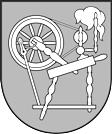  LATVIJAS REPUBLIKA VECPIEBALGAS NOVADA PAŠVALDĪBAReģ. Nr. 90000057259, Alauksta iela 4, Vecpiebalga, Vecpiebalgas pagasts, Vecpiebalgas novads, LV – 4122 tālr.641 07279,  64161969 vecpiebalga@vecpiebalga.lv, www.vecpiebalga.lvAPSTIPRINĀTS
ar Vecpiebalgas novada domes
2015. gada 26.novembrī sēdes lēmumu Nr.1 (prot. Nr.18.)Saistošie noteikumi Nr.11/2015Grozījumi Vecpiebalgas novada domes Saistošajos noteikumos Nr.2/2015
„Vecpiebalgas novada pašvaldības pamatbudžets un speciālais budžets 2015.gadam”Izdoti saskaņā ar likuma “Par pašvaldībām” 46.pantu, 
likumu “Par pašvaldību budžetiem”,
Valsts un pašvaldību institūciju amatpersonu 
un darbinieku atlīdzības likumuApstiprināt grozījumus Vecpiebalgas novada pašvaldības 2015.gada pamatbudžetā saskaņā ar pielikumu Nr.1.Apstiprināt grozījumus Vecpiebalgas novada pašvaldības 2015.gada speciālajā budžetā saskaņā ar pielikumu Nr.2.Saistošie noteikumi stājas spēkā nākamajā dienā pēc to parakstīšanas.Vecpiebalgas novada domes priekšsēdētāja:						E.FRĪDVALDE-ANDERSONE